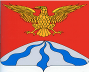 АДМИНИСТРАЦИЯ МУНИЦИПАЛЬНОГО ОБРАЗОВАНИЯ«ХОЛМ-ЖИРКОВСКИЙ РАЙОН»  СМОЛЕНСКОЙ ОБЛАСТИП О С Т А Н О В Л Е Н И Еот 02.09.2019  № 435                                                                                                                                                                             	В соответствии с Федеральным законом от 06.10.2003 N 131-ФЗ «Об общих принципах организации местного самоуправления в Российской Федерации», Постановлением Правительства РФ от 30.04.2014 №403 «Об исчерпывающим перечне процедур в сфере жилищного строительства», Администрация муниципального образования «Холм-Жирковский район» Смоленской области   п о с т а н о в л я е т:1. Утвердить Административный регламент предоставления муниципальной услуги «Предоставление порубочного билета и (или) разрешения на пересадку деревьев и кустарников на территории Холм-Жирковского городского поселения Холм-Жирковского района Смоленской области».2. Отделу по градостроительной деятельности, транспорту, связи и жилищно-коммунальному хозяйству обеспечить исполнение Административного регламента.3. Настоящее постановление вступает в силу после дня его подписания.      Глава муниципального образования«Холм-Жирковский район»Смоленской области	О.П. МакаровУТВЕРЖДЕНпостановлением Администрации муниципального образования «Холм-Жирковский район» Смоленской области от 02.09.2019  № 435АДМИНИСТРАТИВНЫЙ РЕГЛАМЕНТпредоставления муниципальной услуги"Предоставление порубочного билета и (или) разрешения на пересадку деревьев и кустарников на территории Холм-Жирковского городского поселения Холм-Жирковского района Смоленской области»1.1. Предмет регулирования административного регламентапредоставления муниципальной услуги	1.1. Административный регламент предоставления муниципальной услуги "Предоставление порубочного билета и (или) разрешения на пересадку деревьев и кустарников на территории Холм-Жирковского городского поселения Холм-Жирковского района Смоленской области" (далее - Административный регламент и муниципальная услуга соответственно) разработан в целях повышения качества исполнения и доступности результата предоставления муниципальной услуги, создания комфортных условий для потребителей муниципальной услуги, определяет порядок, сроки и последовательность действий (административных процедур) Администрации Холм-Жирковского городского поселения Холм-Жирковского района Смоленской области (далее  – Администрация) при оказании муниципальной услуги.Настоящий Административный регламент также устанавливает порядок взаимодействия Администрации с заявителями, иными органами государственной власти и органами местного самоуправления, организациями при предоставлении муниципальной услуги.1.2. Описание заявителей, а также физических и юридических лиц, имеющих право в соответствии с федеральным и (или) областным законодательством, муниципальными нормативными правовыми актами либо в силу наделения их заявителями в порядке, установленном законодательством Российской Федерации, полномочиями выступать от их имени при взаимодействии с Администрацией, иными органами местного самоуправления и организациями при предоставлении муниципальной услуги	1.2.1. Заявителями на предоставление муниципальной услуги являются физические или юридические лица, индивидуальные предприниматели, выполняющие работы по вырубке (сносу) и/или пересадке зеленых насаждений. 	1.2.2. При предоставлении муниципальной услуги от имени заявителей вправе выступать их законные представители или их представители по доверенности (далее также – заявитель), выданной и оформленной в соответствии с гражданским законодательством Российской Федерации.1.3. Требования к порядку информирования о порядке предоставления муниципальной услуги1.3.1. Для получения информации по вопросам предоставления муниципальной услуги заинтересованные лица обращаются в Администрацию муниципального образования «Холм-Жирковский район» Смоленской области,   структурное           подразделение Администрации, ответственное за предоставление муниципальной услуги  - отдел по градостроительной деятельности, транспорту, связи и ЖКХ  (далее также – отдел)    или многофункциональный центр по предоставлению государственных и муниципальных услуг (далее также – МФЦ):- лично;- по телефонам;- в письменном виде.1.3.2. Место нахождения Администрации: ул.Нахимовская, д.9 п.г.т. Холм-Жирковский, Смоленская область.Почтовый адрес Администрации (для направления документов и письменных обращений): ул. Нахимовская, д. 9, пгт.Холм-Жирковский, Смоленская область..Контактные телефоны Администрации: 8(48139) 2-14-44,  факс: 8(48139) 2-14-44.Сайт Администрации в информационно-телекоммуникационной сети «Интернет»  (далее – сеть «Интернет»): http://holm.admin-smolensk.ruЭлектронный адрес Администрации: holm@admin.sml. График (режим) работы Администрации:понедельник - пятница с 9.00 до 18.00;перерыв на обед с 13.00 до 14.00.Выходные дни - суббота и воскресенье.Прием посетителей осуществляется в рабочие дни с 9.00 до 13.00 и с 14.00 до 18.00.1.3.3. Место нахождения МФЦ: пгт.Холм-Жирковский,ул.Героя Соколова, д.8.Почтовый адрес МФЦ (для направления документов и письменных обращений): пгт.Холм-Жирковский,ул.Героя Соколова, д.8 Контактные телефоны МФЦ: 8(48139) 2-10-36.Сайт МФЦ в сети «Интернет»: http://мфц67.рфЭлектронный адрес МФЦ: mfc_holm-zhirki@admin-smolensk.ru.График (режим) работы МФЦ: с 9-00 до 18-00;перерыв на обед: без перерыва;Выходные дни – суббота, воскресенье.1.3.4. Информация о муниципальной услуге размещается:- в табличном виде на информационных стендах в Администрации; - на сайте Администрации: http://holm.admin-smolensk.ru в информационно-телекоммуникационных сетях общего пользования (в том числе в сети «Интернет»);- в федеральной государственной информационной системе «Единый портал государственных и муниципальных услуг (функций)» (электронный адрес: http://www.gosuslugi.ru) (далее также – Единый портал), а также посредством региональной государственной информационной системы «Портал государственных и муниципальных услуг (функций) Смоленской области» (электронный адрес: http://pgu.admin-smolensk.ru) (далее также - Региональный портал);- на сайте МФЦ в сети «Интернет»: http://мфц67.рф.1.3.5. Размещаемая информация содержит:- извлечения из нормативных правовых актов, устанавливающих порядок и условия предоставления муниципальной услуги;- порядок обращения за получением муниципальной услуги;- перечень документов, необходимых для предоставления муниципальной услуги, и требования, предъявляемые к этим документам;- сроки предоставления муниципальной услуги;-  форму заявления о выдаче разрешения на строительство и образец его заполнения;- текст настоящего Административного регламента;- блок-схему предоставления муниципальной услуги;- порядок информирования о ходе предоставления муниципальной услуги;- порядок обжалования действий (бездействия) и решений, осуществляемых и принимаемых специалистами Администрации, отдела, МФЦ в ходе предоставления муниципальной услуги;- информацию об Администрации, отделе и МФЦ с указанием их места нахождения, контактных телефонов, адресов электронной почты, адресов сайтов в  сети «Интернет».1.3.6. Для получения информации по вопросам предоставления муниципальной услуги, сведений о ходе предоставления муниципальной услуги заявитель обращается в Администрацию, отдел либо МФЦ и  указывает дату и входящий номер полученной при подаче документов расписки. В случае предоставления муниципальной услуги в электронной форме информирование заявителя о ходе предоставления муниципальной услуги осуществляется через Региональный портал и/или Единый портал, а также с использованием службы коротких сообщений операторов мобильной связи (при наличии).1.3.7. При необходимости получения консультаций заявители обращаются в Администрацию, отдел или к специалистам МФЦ. Консультации по процедуре предоставления муниципальной услуги осуществляются:- в письменной форме на основании письменного обращения;- при личном обращении;- по телефону  8(48139) 2-14-44;- по электронной почте;- по единому многоканальному номеру телефона МФЦ 8 (800) 1001 901.Все консультации являются бесплатными.1.3.8. Требования к форме и характеру взаимодействия должностных лиц Администрации, отдела и специалистов МФЦ  с заявителями:- консультации в письменной форме предоставляются должностными лицами Администрации, отдела либо специалистами МФЦ на основании письменного запроса заявителя, в том числе поступившего в электронной форме, в течение 30 дней после получения указанного запроса;- при консультировании по телефону должностное лицо Администрации, отдела либо специалист МФЦ  представляется, назвав свою фамилию имя, отчество, должность, предлагает представиться собеседнику, выслушивает и уточняет суть вопроса. Во время разговора необходимо произносить слова четко, избегать параллельных разговоров с окружающими людьми и не прерывать разговор по причине поступления звонка на другой аппарат;- по завершении консультации должностное лицо Администрации, отдела, либо специалист МФЦ  должен кратко подвести итог разговора и перечислить действия, которые следует предпринять заявителю; - должностные лица Администрации, отдела либо специалист МФЦ  при ответе на телефонные звонки, письменные и электронные обращения заявителей обязаны в максимально вежливой и доступной форме предоставлять исчерпывающую информацию.2. Стандарт предоставления муниципальной услуги2.1. Наименование муниципальной услуги	Наименование муниципальной услуги - «Предоставление порубочного билета и (или) разрешения на пересадку деревьев и кустарников на территории Холм-Жирковского городского поселения Холм-Жирковского района Смоленской области».	2.2. Наименование органа, предоставляющего муниципальную услугу2.2.1. Муниципальную услугу предоставляет Администрация муниципального образования «Холм-Жирковский район» Смоленской области.2.2.2. Для предоставления муниципальной услуги не требуется обращения в иные органы государственной власти, органы государственных внебюджетных фондов, органы местного самоуправления и организации.2.3. Результат предоставления муниципальной услуги2.3.1. Результатами предоставления муниципальной услуги является принятие решения выдача порубочного билета на вырубку (снос) зеленых насаждений и/или разрешения на пересадку зеленых насаждений на территории Холм-Жирковского городского поселения Холм-Жирковского района Смоленской области, или сообщение об отказе в выдаче порубочного билета на вырубку (снос) зеленых насаждений и/или разрешения на пересадку зеленых насаждений с указанием причины отказа.2.3.2. Процедура предоставления муниципальной услуги завершается получением заявителем одного из следующих документов:    	 - предоставление порубочного билета (или) разрешения на пересадку деревьев и кустарников;     	 - выдача уведомления об отказе в выдаче разрешения с указанием причин.	2.3.3. Результат предоставления муниципальной услуги может быть передан заявителю в очной или заочной форме, в одном или нескольких видах (бумажном, бумажно-электронном (посредствам факса, электронной почты), электронном).	2.3.4. При очной форме получения результата предоставления муниципальной услуги заявитель обращается в Администрацию лично. При обращении в Администрацию заявитель предъявляет паспорт гражданина Российской Федерации или иной документ, удостоверяющий личность.	2.3.5. При очной форме получения результата предоставления муниципальной услуги заявителю выдается документ, заверенный рукописной подписью ответственного сотрудника Администрации.	2.3.6. При заочной форме получения результата предоставления муниципальной услуги в бумажном виде документ, заверенный рукописной подписью ответственного сотрудника Администрации, направляется заявителю по почте (заказным письмом) на адрес заявителя, указанный в запросе (обращении, заявлении).2.3.7. При заочной форме получения результата предоставления муниципальной услуги в электронном виде документ, заверенный электронной подписью ответственного сотрудника Администрации, направляется на адрес электронной почты, указанный в запросе (заявлении, обращении) и (или) передается на Единый портал, Региональный портал.2.4. Срок предоставления муниципальной услуги   	2.4.1. Срок предоставления муниципальной услуги.	Срок предоставления муниципальной услуги не превышает 20 рабочих дней со дня поступления заявления о предоставлении муниципальной услуги.2.4.2. При направлении заявителем заявления и копий всех необходимых документов, предоставляемых заявителем, по почте срок предоставления муниципальной услуги отсчитывается от даты их поступления в Администрацию (по дате регистрации).	2.4.3. При направлении заявления и всех необходимых документов, предоставляемых заявителем, в электронном виде срок предоставления муниципальной услуги отсчитывается от даты их поступления в Администрацию (по дате регистрации), либо по дате регистрации в ведомственной информационной системе (при наличии таковой), о чем заявитель получает соответствующее уведомление через Единый портал, Региональный портал, а также с использованием службы коротких сообщений операторов мобильной связи (при наличии).2.4.4. Срок выдачи (направления) документов, являющихся результатом предоставления муниципальной услуги, составляет - 5 рабочих дней.	2.5. Правовые основания предоставления муниципальной услугиПредоставление муниципальной услуги осуществляется в соответствии с:- Конституцией Российской Федерации;- Градостроительным кодексом Российской Федерации;	- Жилищным кодексом Российской Федерации;	- Земельным Кодексом Российской Федерации;- Федеральным законом от 27 июля 2010 года № 210-ФЗ «Об организации предоставления государственных и муниципальных услуг»;	- Федеральным законом от 10 января 2002 года № 7-ФЗ «Об охране окружающей среды»;	- Федеральным законом от 6 октября 2003 года № 131-ФЗ «Об общих принципах организации местного самоуправления в Российской Федерации»;	 - Федеральным законом от 30 марта 1999 года № 52-ФЗ «О санитарно-эпидемиологическом благополучии населения»;	- Федеральным законом от 2 мая 2006 года № 59-ФЗ «О порядке рассмотрения обращений граждан Российской Федерации»;	- настоящим Административным регламентом.2.6. Исчерпывающий перечень документов, необходимых в соответствии с законодательными или иными нормативными правовыми актами для предоставления муниципальной услуги, подлежащих представлению заявителем2.6.1. В перечень документов, необходимых для предоставления муниципальной услуги, подлежащих представлению заявителем, входят:	1) заявление о предоставление порубочного билета (или) разрешения на пересадку деревьев и кустарников согласно приложения № 2, в котором указываются:   	а) сведения о заявителе:	- для юридического лица: полное наименование, фамилия, имя, отчество руководителя, место нахождения, контактный телефон;	- для индивидуального предпринимателя: фамилия, имя, и отчество индивидуального предпринимателя, место его жительства, контактный телефон;	- для физического лица: фамилия, имя и отчество, место его жительства, контактный телефон;  	б) основание для вырубки деревьев;	2) документ, удостоверяющий личность заявителя, или документ, удостоверяющий личность представителя заявителя (если заявление и документы подаются представителем заявителя); 	3) правоустанавливающие документы на земельный участок;	4) план-схема расположения деревьев и кустарников, подлежащих вырубке и (или) пересадке;    	 4) копия решения общего собрания собственников помещений, при положительном решении большинством не менее двух третей голосов от общего числа голосов при планируемой вырубке, санитарной обрезке деревьев, располагающихся на территории земельного участка многоквартирного дома;	5) документ, подтверждающий оплату компенсационной стоимости деревьев и кустарников, подлежащих сносу (вырубке) и (или) пересадке, за исключением случаев, когда оплата компенсационной стоимости не предусмотрена действующим законодательством.Заявление подлежит принятию к рассмотрению при наличии полного комплекта документации, предусмотренного настоящим пунктом Административного регламента.	2.6.2. Запрещено требовать от заявителя представления документов и информации, не входящих в перечень документов, указанных в пункте 2.6.1 настоящего Административного регламента.2.6.3. Документы, представляемые заявителем, должны соответствовать следующим требованиям:	- фамилия, имя и отчество (при наличии) заявителя, адрес его места жительства, телефон (если есть) должны быть написаны полностью;	- в документах не должно быть подчисток, приписок, зачеркнутых слов и иных неоговоренных исправлений;-	 документы не должны быть исполнены карандашом;	- документы не должны иметь серьезных повреждений, наличие которых допускает многозначность истолкования содержания.	2.6.4. Документы, необходимые для получения муниципальной услуги, могут быть представлены как в подлинниках, так и в копиях, заверенных в установленном законодательством порядке. В случае необходимости специалист, в обязанности которого входит прием документов, заверяет копии документов на основании подлинников документов, после чего подлинники документов возвращаются заявителю.2.7. Исчерпывающий перечень оснований для отказа в приеме документов, необходимых для предоставления муниципальной услуги	Основаниями для отказа в предоставлении муниципальной услуги являются:	- отсутствие права на объект или объекты недвижимости в пределах территории, на которой предполагается вырубка деревьев, кустарников; 	- отсутствие основания на вырубку деревьев, кустарников;	- отсутствие копии положительного решения общего собрания собственников помещений при планируемой вырубке, санитарной обрезке деревьев и сносе газонов, располагающихся на территории земельного участка многоквартирного дома;	- подача заявления о получении разрешения на вырубку деревьев, кустарников с нарушением установленных требований или заявления, содержащего недостоверные сведения;	- заявление подано лицом, не уполномоченным совершать такого рода действия.	Администрация предоставляет в письменном виде извещение - отказ по предоставлению муниципальной услуги, согласно приложения № 4.2.8. Перечень услуг, необходимых и обязательных для предоставления муниципальной услуги	Предоставление услуг, необходимых и обязательных для предоставления муниципальной услуги, не требуется.2.9. Размер платы, взимаемой с заявителя при предоставлении муниципальной услуги, и способы ее взимания в случаях, предусмотренных федеральными законами, принимаемыми в соответствии с ними иными нормативными правовыми актами Российской Федерации, нормативными правовыми актами Смоленской области, муниципальными правовыми актамиМуниципальная услуга предоставляется бесплатно.2.10. Максимальный срок ожидания в очереди при подаче запроса о предоставлении муниципальной услуги и при получении результата предоставления муниципальной услуги	2.10.1. Максимальный срок ожидания в очереди при подаче запроса (заявления, обращения) о предоставлении муниципальной услуги не должен превышать 15 минут.	2.10.2. Максимальный срок ожидания в очереди при получении результата предоставления муниципальной услуги не должен превышать 15 минут.	2.11. Срок регистрации запроса заявителя о предоставлении муниципальной услуги, услуги организации, участвующей в предоставлении муниципальной услуги, в том числе в электронной форме	2.11.1. Срок регистрации запроса заявителя о предоставлении муниципальной услуги не должен превышать15 минут.	2.11.2. Срок регистрации запроса заявителя организациями, участвующими в предоставлении муниципальной услуги, не должен превышать 15 минут.2.12. Требования к помещениям, в которых предоставляются муниципальные услуги, к залу ожидания, местам для заполнения запросов о предоставлении муниципальной услуги, информационным стендам с образцами их заполнения и перечнем документов, необходимых для предоставления каждой муниципальной услуги, в том числе к обеспечению доступности для инвалидов указанных объектов в соответствии с законодательством Российской Федерации о социальной защите инвалидов2.12.1. Прием граждан осуществляется в специально выделенных для предоставления муниципальных услуг помещениях.Помещения должны содержать места для информирования, ожидания и приема граждан. Помещения должны соответствовать санитарно-эпидемиологическим правилам и нормам.2.12.2. При возможности около здания организуются парковочные места для автотранспорта.Доступ заявителей к парковочным местам является бесплатным.2.12.3. Центральный вход в здание, где располагается Администрация, должен быть оборудован информационной табличкой (вывеской), содержащей информацию о наименовании, месте нахождения, режиме работы органов, непосредственно предоставляющих муниципальную услугу.Входы в помещения оборудуются пандусами, расширенными проходами, позволяющими обеспечить беспрепятственный доступ для инвалидов, включая инвалидов, использующих кресла-коляски2.12.4. В помещениях для ожидания заявителям отводятся места, оборудованные стульями, кресельными секциями. 2.12.5.  В целях обеспечения конфиденциальности сведений о заявителе, одним должностным лицом одновременно ведется прием только одного заявителя.Одновременный прием двух и более заявителей не допускается.	2.12.6.  Рабочее место специалиста   должно быть оборудовано телефоном, персональным компьютером с возможностью доступа к информационным базам данных, печатающим устройством.2.12.7. Доступность для инвалидов объектов (зданий, помещений), в которых предоставляется муниципальная услуга, должна быть обеспечена: - возможностью самостоятельного передвижения инвалидов, в том числе с использованием кресла-коляски, по территории, на которой расположены объекты (здания, помещения), в которых предоставляются муниципальные услуги;- сопровождением инвалидов, имеющих стойкие расстройства функции зрения и самостоятельного передвижения, и оказанием им помощи в объектах (зданиях, помещениях), в которых предоставляются муниципальные услуги;- надлежащим размещением оборудования и носителей информации, необходимых для обеспечения беспрепятственного доступа инвалидов к объектам (зданиям, помещениям), в которых предоставляются муниципальные услуги, местам ожидания и приема заявителей с учетом ограничений их жизнедеятельности;- допуском сурдопереводчика и тифлосурдопереводчика при оказании инвалиду муниципальной услуги;- допуском в объекты (здания, помещения), в которых предоставляются муниципальные услуги, собаки-проводника при наличии документа, подтверждающего ее специальное обучение и выдаваемого по форме и в порядке, которые определяются федеральным органом исполнительной власти, осуществляющим функции по выработке и реализации государственной политики и нормативно-правовому регулированию в сфере социальной защиты населения;- оказанием специалистами Администрации помощи инвалидам в преодолении барьеров, мешающих получению ими муниципальных услуг наравне с другими заявителями.2.13. Показатели доступности и качества муниципальной услуги	2.13.1. Показателями доступности предоставления муниципальной услуги являются:	1) транспортная доступность к местам предоставления муниципальной услуги;	2) обеспечение беспрепятственного доступа к помещениям, в которых предоставляется муниципальная услуга;	3) размещение информации о порядке предоставления муниципальной услуги в сети Интернет.	2.13.2. Показателями качества предоставления муниципальной услуги являются:	1) соблюдение стандарта предоставления муниципальной услуги;	2) количество взаимодействий заявителя с должностными лицами при предоставлении муниципальной услуги и их продолжительность (1 раз по 15 минут);	3) возможность получения информации о ходе предоставления муниципальной услуги.2.14. Особенности предоставления муниципальных услуг в многофункциональных центрах и особенности предоставления муниципальных услуг в электронной форме2.14.1. Запросы и обращения могут быть направлены в форме электронных документов с использованием информационно-телекоммуникационных сетей общего пользования, в том числе сети Интернет.2.14.2. Запросы и обращения, поступившие в Администрацию в форме электронного документа, подлежат рассмотрению в порядке, установленном настоящим Административным регламентом для письменных обращений. В обращении заявитель в обязательном порядке указывает свои фамилию, имя, отчество (последнее - при наличии) - для граждан или наименование юридического лица (организации) - для юридических лиц и иных организаций, адрес электронной почты, если ответ должен быть направлен в форме электронного документа, и почтовый адрес, если ответ должен быть направлен в письменной форме. Заявитель вправе приложить к такому обращению необходимые документы и материалы в электронной форме либо направить указанные документы и материалы или их копии в письменной форме.3. Состав, последовательность и сроки выполнения административных процедур, требования к порядку их выполнения   	3.1. Представление муниципальной услуги включает в себя следующие административные процедуры:	1) обращение заявителя;	2) прием и проверка документов;	3) комиссионное обследование зеленых насаждений;	4) проведение комиссии по согласованию вырубки (повреждения) зеленых насаждений, санитарной обрезки деревьев;	5) выдача (либо уведомление об отказе в выдаче) разрешения на вырубку (повреждение) зеленых насаждений, санитарную обрезку деревьев;   	3.2. Последовательность административных процедур представлена в блок - схеме, приложение №1.   	3.3. Основанием для начала исполнения административной процедуры является обращение заявителя в Администрацию с целью получения консультации о предоставлении муниципальной услуги, а также обращение заявителя с документами для получения муниципальной услуги.	3.4. При обращении заявителя в Администрацию с целью получения консультации должностное лицо или специалист Администрации, уполномоченный на рассмотрение обращения заявителя, подробно разъясняет заявителю порядок предоставления муниципальной услуги, сроки ее предоставления, документы, необходимые для предоставления услуги, а также основания отказа в предоставлении муниципальной услуги.   	3.5. Время консультирования должностным лицом, специалистом Администрации составляет 10-15 минут.  	 3.6. Основанием для начала исполнения административной процедуры является прием документов от заявителя.   	3.7. В случае если заявителем представлен не полный комплект документов, специалист Администрации, в обязанности которого входит принятие документов, возвращает заявителю представленные документы, и разъясняет порядок устранения выявленных недостатков.   	3.8. В случае если заявителем представлены все необходимые документы, но они не соответствуют требованиям законодательства, специалист Администрации, ответственный за делопроизводство, уведомляет заявителя, путем направления соответствующего уведомления заявителю.   	3.9. В случае если заявителем представлены все необходимые документы, и они соответствуют требованиям законодательства, специалист Администрации, в обязанности которого входит принятие документов, регистрирует поступившее заявление в журнале входящей корреспонденции в день его поступления и на втором экземпляре заявления делает отметку в получении документов.   	3.10. Срок исполнения административной процедуры составляет один день со дня поступления в администрацию поселения заявления и документов, указанных в подпункте 2.13 настоящего административного регламента.   	3.11. Основанием для исполнения административной процедуры является проверка документов заявителя.   	3.12. Должностное лицо Администрации поселения в течение 5 (пяти) рабочих дней организует комиссионное обследование указанных в заявлении зеленых насаждений с целью получения оценки целесообразности вырубки деревьев, кустарников.   	3.13. Основанием для начала исполнения административной процедуры является комиссионное обследование зеленых насаждений.   	3.14. В течение 2 (двух) рабочих дней, после комиссионного обследования указанных в заявлении зеленых насаждений, специалист Администрации, уполномоченный на рассмотрение обращения заявителя, готовит разрешение на вырубку деревьев, кустарников, согласно приложения № 5, разрешение на пересадку деревьев и кустарников, согласно приложения № 6 или отказ в выдаче разрешения на вырубку (повреждение) зеленых насаждений, санитарную обрезку деревьев, согласно приложения № 4   	3.15. Оформленный бланк разрешения, либо отказ в выдаче разрешения на вырубку деревьев, кустарников, в течение 5 (пяти) рабочих дней подписывает Глава муниципального образования.   	3.16. Подписанное Главой муниципального образования разрешение или отказ в выдаче разрешения на вырубку деревьев, кустарников выдает заявителю специалист Администрации, уполномоченный на рассмотрение обращения заявителя.	3.16.1. Разрешение на вырубку, обрезку, пересадку зеленых насаждений оформляется в двух экземплярах. Первый экземпляр (порубочный билет) выдается заявителю в течение 20 рабочих дней со дня регистрации заявления лично под роспись в журнале выдачи порубочных билетов с указанием даты получения. Второй экземпляр (корешок порубочного билета) хранится в Администрации.	3.17. По окончании работ по вырубке, обрезке, пересадке зеленых насаждений, порубочный билет должен быть закрыт в Администрации.  	3.17.1. Закрытие порубочного билета производится на основании письменного заявления заявителя и при предоставлении оригинала порубочного билета.   	3.17.2. Комиссия в присутствии заявителя (его уполномоченного представителя) производят проверку выполненных работ по вырубке, обрезке и пересадке зеленых насаждений на их соответствие по качественному и количественному составу выданному порубочному билету.    	3.17.3. После проведенного обследования порубочный билет закрывается и вместе с сопроводительным письмом, и оригиналом порубочного билета возвращается заявителю.   	3.18. Контроль за выполнением условий, указанных в разрешении на вырубку деревьев, кустарников, осуществляет Глава муниципального образования.   	3.19. Заявитель, получивший разрешение на вырубку деревьев, кустарников обязан выполнить условия, указанные в разрешении.   	3.20. В случае выявления факта невыполнения условий, указанных в разрешении на вырубку деревьев, кустарников специалист Администрации, уполномоченный на рассмотрение обращения заявителя, за подписью Главы муниципального образования, уведомляет заявителя о сложившейся ситуации в письменной форме в двухдневный срок, с указанием срока устранения выявленных нарушений.   	3.21. Если заявитель не устранит выявленные нарушения в указанный в уведомлении срок, специалист Администрации, уполномоченный на рассмотрение обращения заявителя, за подписью Главы муниципального образования, направляет материалы о выявленных нарушениях в административную комиссию Администрации муниципального образования «Вяземский район» Смоленской области, для привлечения виновных лиц к административной ответственности в соответствии с действующим законодательством.   	3.22. Основанием для аннулирования разрешения на предоставление порубочного билета (или) разрешения на пересадку деревьев и кустарников является:	1. Невыполнение условий, указанных в разрешении на предоставление порубочного билета (или) разрешения на пересадку деревьев и кустарников.	2. Истечение 1 года со дня окончания срока выполнения работ, указанного в разрешении на вырубку деревьев, кустарников, в случае невыполнения заявителем работ, указанных в разрешении.	3. Истечение 1 года со дня подписания разрешения на предоставление порубочного билета (или) разрешения на пересадку деревьев и кустарников, уничтожение (перекопку) газонов и цветников или в случае неявки заявителя для получения разрешения.	4. Установление факта предоставления недостоверных сведений для получения разрешения на предоставление порубочного билета (или) разрешения на пересадку деревьев и кустарников.   	3.23. При установлении оснований для аннулирования разрешения на предоставление порубочного билета (или) разрешения на пересадку деревьев и кустарников, предусмотренных подпунктами 1, 2, 4, пункта 3.22 настоящего Административного регламента, специалист Администрации, уполномоченный на рассмотрение обращения заявителя, готовит уведомление об аннулировании разрешения на вырубку деревьев, кустарников и представляет его на подпись Главе муниципального образования. В случае, предусмотренном подпунктом 3 пункта 3.22 Административного регламента, заявитель не информируется об аннулировании разрешения на предоставление порубочного билета (или) разрешения на пересадку деревьев и кустарников   	3.24. Подписанное уведомление об аннулировании разрешения на предоставление порубочного билета (или) разрешения на пересадку деревьев и кустарников выдается заявителю на личном приеме или отправляется по почте.   	3.25. Срок исполнения действий по аннулированию разрешения на предоставление порубочного билета (или) разрешения на пересадку деревьев и кустарников не превышает 3 (трех) рабочих дней со дня установления основания для аннулирования разрешения.4. Формы контроля за исполнением настоящегоАдминистративного регламента4.1. Порядок осуществления текущего контроля за соблюдениеми исполнением ответственными должностными лицами положенийнастоящего Административного регламента и иных нормативныхправовых актов, устанавливающих требования к предоставлениюмуниципальной услуги, а также принятием решенийответственными лицами4.1.1.  Глава муниципального образования осуществляет текущий контроль за соблюдением последовательности и сроков действий и административных процедур в ходе предоставления муниципальной услуги.4.1.2. Текущий контроль осуществляется путем проведения Главой муниципального образования или уполномоченными лицами проверок соблюдения положений настоящего Административного регламента, выявления и устранения нарушений прав заявителей, рассмотрения, подготовки ответов на обращения заявителей.4.2. Порядок и периодичность осуществления плановых и внеплановых проверок полноты и качества предоставления муниципальной услуги, в том числе порядок и формы контроля за полнотой и качеством предоставления муниципальной услуги4.2.1. Проверки могут быть плановыми (осуществляться на основании полугодовых или годовых планов работы Администрации) и внеплановыми.4.2.2. Внеплановые проверки проводятся в случае обращения заявителя с жалобой на действия (бездействие) и решения, принятые (осуществляемые) в ходе предоставления муниципальной услуги должностными лицами, муниципальными служащими.4.2.3. Плановый контроль за полнотой и качеством предоставления муниципальной услуги осуществляется в ходе проведения проверок в соответствии с графиком проведения проверок, утвержденным Главой Администрации. 4.2.4. Результаты проверки оформляются в виде справки, в которой отмечаются выявленные недостатки и предложения по их устранению.4.2.5. По результатам проведенных проверок в случае выявления нарушений прав заявителей осуществляется привлечение виновных лиц к ответственности в соответствии с федеральным и областным законодательством.4.3. Ответственность должностных лиц, муниципальных служащих Администрации за решения и действия (бездействие), принимаемые (осуществляемые) ими в ходе предоставления муниципальной услуги4.3.1. Должностные лица, муниципальные служащие Администрации несут персональную ответственность за соблюдение сроков и последовательности совершения административных действий. Персональная ответственность должностных лиц, муниципальных служащих Администрации закрепляется в их должностных инструкциях.4.3.2. В случае выявления нарушений виновное лицо привлекается к ответственности в порядке, установленном федеральным и областным законодательством, нормативными правовыми актами Администрации.5. Досудебный (внесудебный) порядок обжалования решений и действий (бездействия) органа, предоставляющего муниципальную услугу, а также должностных лиц или муниципальных служащих5.1. Заявитель имеет право на обжалование решений и действий (бездействия), принятых (осуществляемых) в ходе предоставления муниципальной услуги должностными лицами, муниципальными служащими органа, предоставляющего муниципальную услугу, в досудебном (внесудебном) порядке.5.2. Информация о порядке обжалования решений и действий (бездействия) органа, предоставляющего муниципальную услугу, а также должностных лиц или муниципальных служащих размещается:1) на информационных стендах Администрации; 	2) на официальном сайте Администрации http://holm.admin-smolensk.ru 	в информационно-телекоммуникационных сетях общего пользования (в том числе в сети Интернет);3) в региональной государственной информационной системе «Портал государственных и муниципальных услуг (функций) Смоленской области».5.3. Заявитель может обратиться с жалобой в том числе в следующих случаях:1) нарушение срока регистрации запроса заявителя о предоставлении муниципальной услуги;2) нарушение срока предоставления муниципальной услуги;3) требование у заявителя документов, не предусмотренных нормативными правовыми актами Российской Федерации, нормативными правовыми актами Смоленской области, муниципальными правовыми актами для предоставления муниципальной услуги;4) отказ в приеме документов, предоставление которых предусмотрено нормативными правовыми актами Российской Федерации, нормативными правовыми актами Смоленской области, муниципальными правовыми актами для предоставления муниципальной услуги, у заявителя;5) отказ в предоставлении муниципальной услуги, если основания отказа не предусмотрены федеральными законами и принятыми в соответствии с ними иными нормативными правовыми актами Российской Федерации, нормативными правовыми актами Смоленской области, муниципальными правовыми актами;6) затребование с заявителя при предоставлении муниципальной услуги платы, не предусмотренной нормативными правовыми актами Российской Федерации, нормативными правовыми актами Смоленской области, муниципальными правовыми актами;7) отказ органа, предоставляющего муниципальную услугу, должностного лица органа, предоставляющего муниципальную услугу, в исправлении допущенных опечаток и ошибок в выданных в результате предоставления муниципальной услуги документах либо нарушение установленного срока таких исправлений.5.4. Заявитель вправе подать жалобу в письменной форме на бумажном носителе, в электронной форме в Администрацию (далее – орган, предоставляющий муниципальную услугу), в письменной форме или в электронном виде. 	Жалоба может быть подана заявителем через многофункциональный центр предоставления государственных и муниципальных услуг. При поступлении жалобы многофункциональный центр обеспечивает ее передачу в уполномоченный на ее усмотрение орган в порядке и сроки, которые установлены соглашением о взаимодействии между многофункциональным центром и органом, предоставляющим муниципальную услугу, но не позднее следующего рабочего дня со дня поступления жалобы.	Жалоба на нарушение порядка предоставления  муниципальных услуг многофункциональным центром рассматривается в соответствии с Правилами подачи и рассмотрения жалоб на решения и действия  (бездействие) Федеральных органов исполнительной власти и их должностных лиц, федеральных государственных служащих, должностных лиц государственных внебюджетных фондов Российской Федерации, утвержденными постановлением Правительства Российской Федерации от 16.08.2013 № 840, (далее - Правила) органом, предоставляющим  муниципальную услугу, заключившим соглашение о взаимодействии.	Жалоба рассматривается органом, предоставляющим муниципальную услугу, порядок предоставления которой был нарушен вследствие решений и действий (бездействия) органа, предоставляющего муниципальную услугу, его должностного лица. 	В случае если обжалуются решения руководителя органа, предоставляющего муниципальную услугу, жалоба подается в вышестоящий орган (в порядке подчиненности) и рассматривается им в порядке, предусмотренном Правилами.	При отсутствии вышестоящего органа жалоба подается непосредственно руководителю органа, предоставляющего муниципальную услугу, и рассматривается им в соответствии с Правилами.	В случае если жалоба подана заявителем в орган, в компетенцию которого не входит принятие решения по жалобе в соответствии с требованиями пункта 8 Правил, в течение 3 рабочих дней со дня ее регистрации указанный орган направляет жалобу в уполномоченный на ее рассмотрение орган и в письменной форме информирует заявителя о перенаправлении жалобы.	При этом срок рассмотрения жалобы исчисляется со дня регистрации жалобы в уполномоченном на ее рассмотрение органе.	В случае установления в ходе или по результатам рассмотрения жалобы признаков состава административного правонарушения или преступления должностное лицо, наделенное полномочиями по рассмотрению жалоб, незамедлительно направляет имеющиеся материалы в органы прокуратуры.5.5. Жалоба в письменной форме может быть также направлена по почте либо принята при личном приеме заявителя.В электронном виде жалоба может быть подана заявителем посредством официального сайта органа, предоставляющего муниципальную услугу, в информационно-телекоммуникационной сети «Интернет»;5.6. Жалоба должна содержать:1) наименование органа, предоставляющего муниципальную услугу, должностного лица органа, предоставляющего муниципальную услугу, либо муниципального служащего, решения и действия (бездействие) которых обжалуются;2) фамилию, имя, отчество (последнее - при наличии), сведения о месте жительства заявителя - физического лица либо наименование, сведения о месте нахождения заявителя - юридического лица, а также номер (номера) контактного телефона, адрес (адреса) электронной почты (при наличии) и почтовый адрес, по которым должен быть направлен ответ заявителю;3) сведения об обжалуемых решениях и действиях (бездействии) органа, предоставляющего муниципальную услугу, должностного лица органа, предоставляющего муниципальную услугу, либо муниципального служащего;4) доводы, на основании которых заявитель не согласен с решением и действием (бездействием) органа, предоставляющего муниципальную услугу, должностного лица органа, предоставляющего муниципальную услугу, либо муниципального служащего.Заявителем могут быть представлены документы (при наличии), подтверждающие доводы заявителя, либо их копии.	5.7. Жалоба, поступившая в орган, предоставляющий муниципальную услугу, подлежит рассмотрению должностным лицом, наделенным полномочиями по рассмотрению жалоб, в течение 15 рабочих дней со дня ее регистрации, а в случае обжалования отказа органа, предоставляющего муниципальную услугу, должностного лица органа, предоставляющего муниципальную услугу, в приеме документов у заявителя либо в исправлении допущенных опечаток и ошибок или в случае обжалования нарушения установленного срока таких исправлений – в течение 5 рабочих дней со дня ее регистрации. 5.8. По результатам рассмотрения жалобы должностное лицо, ответственное за рассмотрение жалобы, принимает одно из следующих решений:1) удовлетворяет жалобу, в том числе в форме отмены принятого решения, исправления допущенных органом, предоставляющим муниципальную услугу, опечаток и ошибок в выданных в результате предоставления муниципальной услуги документах, возврата заявителю денежных средств, взимание которых не предусмотрено нормативными правовыми актами Российской Федерации, нормативными правовыми актами Смоленской области, муниципальными правовыми актами, а также в иных формах;2) отказывает в удовлетворении жалобы.5.9. Не позднее дня, следующего за днем принятия решения, заявителю в письменной форме и по желанию заявителя в электронной форме направляется мотивированный ответ о результатах рассмотрения жалобы.	В ответе по результатам рассмотрения жалобы указываются:	а) наименование органа, предоставляющего муниципальную услугу, рассмотревшего жалобу, должность, фамилия, имя, отчество (при наличии) его должностного лица, принявшего решение по жалобе;	б) номер, дата, место принятия решения, включая сведения о должностном лице, решение или действие (бездействие) которого обжалуется;	в) фамилия, имя, отчество (при наличии) или наименование заявителя;	г) основания для принятия решения по жалобе;	д) принятое по жалобе решение;	е) в случае, если жалоба признана обоснованной, - сроки устранения выявленных нарушений, в том числе срок предоставления результата муниципальной услуги;	ж) сведения о порядке обжалования принятого по жалобе решения.5.10. Уполномоченный на рассмотрение жалобы орган отказывает в удовлетворении жалобы в следующих случаях:а) наличие вступившего в законную силу решения суда, арбитражного суда по жалобе о том же предмете и по тем же основаниям;б) подача жалобы лицом, полномочия которого не подтверждены в порядке, установленном законодательством Российской Федерации;в) наличие решения по жалобе, принятого ранее в отношении того же заявителя и по тому же предмету жалобы.5.11. Уполномоченный на рассмотрение жалобы орган вправе оставить жалобу без ответа в следующих случаях:а) наличие в жалобе нецензурных либо оскорбительных выражений, угроз жизни, здоровью и имуществу должностного лица, а также членов его семьи;б) отсутствие возможности прочитать какую-либо часть текста жалобы, фамилию, имя, отчество (при наличии) и (или) почтовый адрес заявителя, указанные в жалобе.5.12. Заявители вправе обжаловать решения, принятые в ходе предоставления муниципальной услуги, действия или бездействие должностных лиц, предоставляющих муниципальную услугу, в судебном порядке.Блок - схемапредоставления муниципальной услуги «Предоставление порубочного билета (или) разрешения на пересадку деревьев и кустарников на территории Холм-Жирковского городского поселения Холм-Жирковского района Смоленской области»                                                                                                                                 Приложение № 2ЗАЯВЛЕНИЕ	Прошу предоставить порубочный билет (или) разрешение на пересадку деревьев и кустарников» по адресу:_______________________________________________________________________________________В количестве: ____________ шт. деревьев ______________   шт. кустарников __________________________________________________________________________________________________________________________________________________________________________________________________(особые отметки: деревья и кустарники аварийные, сухостойкие и т.д.)Цель вырубки ___________________________________________________________________________Основание для вырубки _________________________________________________________________Время проведения работ с _________________ 20_____ года по __________ 20 ___ годаК заявлению прилагаются документы: _________________________________________________________________________________________________________________________________Обязуюсь: 1) Вырубку деревьев, кустарников производить в соответствии с техникой безопасности.2) В случае, если действующими в Российской Федерации правилами (требованиями, техническими условиями) вырубка отдельных деревьев и (или) кустарников должна осуществляться с привлечением специализированных организаций (специалистов) или специального оборудования, обязуюсь обеспечить выполнение данных требований.3) Провести мероприятия по общему благоустройству территории после выполнения работ по вырубке деревьев и кустарников (включая вывоз стволов деревьев, веток, иного мусора, проведение планировочных работ).______________                                                ________________________                     _____________________           дата                                                                             подпись                                                  Ф.И. ОМ.П                                                                                                                ______________________________________________                                                                                                                        (Ф.И.О. заявителя)                                                                                                                                                                     ______________________________________________                                                                                                                               (адрес заявителя)                                                                                                                                                                               ______________________________________________извещениеОТКАЗ предоставления Администрацией муниципального образования «Холм-Жирковский район» Смоленской области муниципальной услуги «Предоставление порубочного билета (или) разрешения на пересадку деревьев и кустарников на территории Холм-Жирковского городского поселения Холм-Жирковского района Смоленской области»№ _________                                                                               « _____»  _______  20 ____ г.                        Администрация муниципального образования «Холм-Жирковский район» Смоленской области на основании п.2.7 Административного регламента по предоставлению муниципальной услуги «Предоставление порубочного билета (или) разрешения на пересадку деревьев и кустарников на территории Холм-Жирковского городского поселения Холм-Жирковского района Смоленской области» отказывает в предоставлении данной услуги основание:Глава муниципального образования «Холм-Жирковский район» Смоленской области __________________   ______________________                                                                                                                      (подпись)                                                           (Ф.И.О)М.П.	                                                       				Порубочный билет №_______                                                                                                       "___" ________ 20__ г.    	На основании: заявления № ___от "__" _____ 20__ г., акта обследования №___ от "__" ______ 20__ г.  разрешить вырубить на территории Холм-Жирковского городского поселения Холм-Жирковского района Смоленской области, __________________________________________________________________________________________________________________________________________________________(указать место расположение, адрес произведения порубочных работ)деревьев _____, в том числе: аварийных ______;                       усыхающих _____;                       сухостойных_____;                       утративших декоративность ____; кустарников ______, в том числе: полностью усохших _____;                       усыхающих ______;самосев древесных пород с диаметром ствола до 4 см ____ шт.	Разрешить нарушить ______ кв. м напочвенного покрова (в т.ч.  газонов), ____кв. м плодородного слоя земли.    	После завершения работ провести освидетельствование места рубки на предмет   соответствия   количества   вырубленных деревьев и кустарников указанному в порубочном билете, вывезти срубленную древесину и порубочные остатки.  По окончании строительства или ремонта благоустроить и озеленить территорию согласно проекту.    	Сохраняемые зеленые насаждения огородить деревянными щитами до начала производства работ.    	Срок окончания действия порубочного билета "__" ____ 20__ г.    	Примечание:    	1. В случае невыполнения работ по вырубке в указанные сроки документы подлежат переоформлению.Глава муниципального образования «Холм-Жирковский район» Смоленской области __________________   ______________________                                                                                                                      (подпись)                                                           (Ф.И.О)Порубочный билет получил ____________________________________________________________________					Ф.И.О.  подпись, телефонИнформацию о выполнении работ сообщить в Администрацию муниципального образования «Холм-Жирковский район» Смоленской области в течение 5 (пяти) рабочих дней после завершения работ.Порубочный билет закрытГлава муниципального образования «Холм-Жирковский район» Смоленской области __________________   ______________________                                                                                 (подпись)                               (Ф.И.О)М.П.	                                                                                                                                                                       ______________________________________________                                                                                                                        (Ф.И.О. заявителя)                                                                                                                                                                     ______________________________________________                                                                                                                               (адрес заявителя)                                                                                                                                                                               ______________________________________________РАЗРЕШЕНИЕ № ______ на пересадку деревьев и кустарников Выдано предприятию, организации, физическому лицу ___________________________________________________________________________________________________________(наименование, должность, фамилия, имя, отчество)Основание для проведения работ по пересадке деревьев и кустарников_______________________________________________________________________________________________________________________________________________________________________________________________________________________________________Разрешается пересадка _____________________________________________________________________________________________________________________________________(деревьев кустарников растущей, сухостойной, ветровальной древесины и др.)Состав насаждений, подлежащих пересадке_______________________________________________________________________________________________________________________________________________________________________________________________________________________________________________________________________________Примечание: __________________________________________________________________Глава муниципального образования «Холм-Жирковский район» Смоленской области __________________   ______________________                                                                                                                      (подпись)                                                           (Ф.И.О)М.П.	                                                       Об утверждении Административного регламента предоставления муниципальной услуги «Предоставление порубочного билета и (или) разрешения на пересадку деревьев и кустарников на территории Холм-Жирковского городского поселения Холм-Жирковского района Смоленской области»Приложение № 1к Административному регламенту ««Предоставление порубочного билета (или)  разрешения на пересадку деревьев и  кустарников на территории Холм-Жирковского городского поселения Холм-Жирковского района Смоленской области»Приложение № 2к Административному регламенту «Предоставление порубочного билета (или)  разрешения на пересадку деревьев и  кустарников на территории Холм-Жирковского городского поселения Холм-Жирковского района Смоленской области»Приложение № 2к Административному регламенту «Предоставление порубочного билета (или)  разрешения на пересадку деревьев и  кустарников на территории Холм-Жирковского городского поселения Холм-Жирковского района Смоленской области»Главе муниципального образования«Холм-Жирковский район» Смоленской областиГлаве муниципального образования«Холм-Жирковский район» Смоленской областиот(наименование организации или ФИО,(наименование организации или ФИО,адрес, контактный телефон)адрес, контактный телефон)Приложение № 2к Административному регламенту ««Предоставление порубочного билета (или)  разрешения на пересадку деревьев и  кустарников на территории Холм-Жирковского городского поселения Холм-Жирковского района Смоленской области»№п/пНаименование нарушения, допущенных  заявителем123Приложение № 5к Административному регламенту «Предоставление порубочного билета (или)  разрешения на пересадку деревьев и  кустарников на территории Холм-Жирковского городского поселения Холм-Жирковского района Смоленской области»Приложение № 6к Административному регламенту «Предоставление порубочного билета (или)  разрешения на пересадку деревьев и  кустарников на территории Холм-Жирковского городского поселения Холм-Жирковского района Смоленской области»